Положение о защите персональных данных обучающихсяОбщие положения	1.1.Настоящее Положение о защите персональных данных обучающихся разработано на основании статьи 24 Конституции РФ, главы 14 Трудового Кодекса РФ, ст 151 ГК Российской федерации, Закона «Об информации, информационных технологиях и о защите информации» № 149-ФЗ от 27.07.2006 (в редакции от 03.04.2020) и Федерального закона РФ «О персональных данных» № 152-ФЗ от 27.07.2006 г. (в редакции от 24.04.2020 г), Федерального закона РФ от 21.07.2014 г. N 242-ФЗ «О внесении изменений в отдельные законодательные акты Российской Федерации в части уточнения порядка обработки персональных данных в информационно-телекоммуникационных сетях» (с изменениями от 31.12. 2014).	1.2.Настоящее Положение о защите персональных данных обучающихся определяет порядок работы (получения, обработки, использования, хранения и т.д.) с персональными данными обучающихся и гарантии конфиденциальности сведений, предоставленных администрации ОО, родителями (законными представителями) обучающихся, не достигших 14-летнего возраста и обучающимися, достигшими 14-летнего возраста самостоятельно.	1.3.Персональные данные относятся к категории конфиденциальной информации.	1.4.Все работники ОО, в соответствии со своими полномочиями владеющие информацией об обучающихся, получающие и использующие её, несут ответственность в соответствии с законодательством Российской Федерации за нарушение режима защиты, обработки и порядка использования этой информации.Понятие персональных данных обучающегося и их состав	1.5.Персональные данные обучающихся содержатся в личных делах обучающихся.	1.6.Состав персональных данных обучающегося:личное дело с табелем успеваемости;заверенная копия свидетельства о рождении;сведения о родителях и законных представителях (копии паспорта);копия паспорта для обучающихся, достигших 14-летнего возраста;аттестат об основном общем образовании обучающихся, принятых в 10 класс (подлинник);адрес места жительства;номер мобильного телефона;фотографии и иные сведения, относящиеся к персональным данным обучающегося;подлинники и копии приказов по движению;основания к приказам по движению детей;медицинские заключения о состоянии здоровья обучающегося;заключения психолого-медико-педагогической комиссии. 1.7.Данные документы являются конфиденциальными, хотя, учитывая их массовость и единое место обработки и хранения, соответствующий гриф ограничения на них не ставится. Режим конфиденциальности персональных данных снимается в случаях обезличивания или по истечении 75-летнего срока хранения, если иное не определено законом.Обязанности администрации ОО	1.8.В целях обеспечения прав и свобод обучающегося директор ОО и его представители при обработке персональных данных обязаны соблюдать следующие общие требования:	1.8.1.Обработка персональных данных может осуществляться исключительно в целях обеспечения соблюдения законов и иных нормативных правовых актов.	1.8.2.При определении объема и содержания обрабатываемых персональных данных, директор ОО, должен руководствоваться Конституцией Российской Федерации и иными федеральными законами.	1.8.3.Все персональные данные обучающегося, достигшего 14-летнего возраста, следует получать у него самого. Персональные данные обучающегося, не достигшего 14-летнего возраста, следует получать у родителей (законных представителей). Директор ОО, его заместители, классные руководители должны сообщить о целях, предполагаемых источниках и способах получения персональных данных, а также о характере подлежащих получению персональных данных и последствиях отказа дать письменное согласие на их получение.	1.8.4.Обрабатывать персональные данные только с письменного согласия (приложение – заявление на обработку персональных данных).	1.8.5.Администрация и педагогические работники ОО не имеют права получать и обрабатывать персональные данные обучающихся о политических, религиозных и иных убеждениях и частной жизни семей.	1.8.6.При принятии решений, затрагивающих интересы обучающегося, директор ОО и его представители не имеют права основываться на персональных данных, полученных исключительно в результате их автоматизированной обработки или электронного получения.	1.8.7.Защита персональных данных обучающегося от неправомерного их использования или утраты должна быть обеспечена директором ОО в порядке, установленном федеральным законом.	1.8.8.Обучающиеся ОО, достигшие 14-летнего возраста, и родители или законные представители обучающихся, не достигших 14-летнего возраста, должны быть ознакомлены под расписку с документами, устанавливающими порядок обработки персональных данных, а также об их правах и обязанностях в этой области.Права и обязанности обучающихся, достигших 14-летнего возраста и родителей или законных представителей обучающихся, не достигших 14 - летнего возраста в области защиты персональных данных	1.9.Обучающиеся ОО, достигшие 14-летнего возраста, и родители или законные представители обучающихся, не достигших 14-летнего возраста, обязаны:1.10.Передавать директору ОО, его заместителям, классным руководителям, медицинским работникам, делопроизводителю достоверные, документированные персональные данные.1.11.Своевременно сообщать классному руководителю об изменении своих персональных данных.1.12.Обучающиеся ОО, достигшие 14-летнего возраста, и родители или законные представители обучающихся, не достигших 14-летнего возраста, имеют право на:	1.12.1.Полную информацию о своих персональных данных и обработке этих данных, включая право на получение копий любой записи, содержащей персональные данные, за исключением случаев, предусмотренных законодательством РФ.	1.12.2.Обжалование в суде любых неправомерных действия при обработке и по защите персональных данных.Сбор, обработка и хранение персональных данных	1.13.Получение, обработка, хранение и любое другое использование персональных данных обучающихся может осуществляться исключительно в целях обеспечения соблюдения законов и иных нормативных правовых актов, содействия обучающимся в трудоустройстве и в рамках действующего законодательства, проведении государственной итоговой аттестации, при поступлении в ВУЗы, колледжи и иные образовательные организации.	1.14.Личные дела обучающихся хранятся в бумажном виде в папках, находятся в специальном шкафу, обеспечивающим защиту от несанкционированного доступа. Ответственность за ограничение доступа к персональным данным, внесенным в личное дело обучающихся, несут делопроизводитель и социальный педагог, отвечающий за организацию питания обучающихся.	1.15Персональные данные обучающихся могут также храниться в электронном виде в локальной компьютерной сети. Доступ к электронным базам данных, содержащим персональные данные, защищается системой паролей.1.16.Передача персональных данных от держателя или его представителей внешнему потребителю может допускаться в минимальных объемах и только в целях выполнения задач, соответствующих объективной причине сбора этих данных.Доступ к персональным данным	1.17.Внутренний доступ к персональным данным обучающегося имеют:директор ОО;заместители директора по УВР, ВР;делопроизводитель;классные руководители - к тем данным, которые необходимы для выполнения конкретных функций.	    1.18.Сведения об обучающемся могут быть предоставлены (только с письменного запроса на бланке организации):ДОиМП администрации Сургутского района;Военному комиссариату;Надзорно - контрольным органам, которые имеют доступ к информации только в сфере своей компетенции;Медицинская организация и т. д. при обязательном сохранении письменного обращения, внесении сведений о передаче персональных данных в Журнал регистрации передачи персональных данных.	1.19.Персональные данные обучающегося могут быть предоставлены родственникам с письменного разрешения родителей или законных представителей обучающихся, не достигших 14-летнего возраста или письменного разрешения обучающегося, достигшего 14-летнего возраста.                 Передача персональных данных обучающегося	1.20.При передаче персональных данных обучающегося директор ОО, его заместители, секретарь, классные руководители, медицинские работники должны соблюдать следующие требования:Не сообщать персональные данные обучающегося третьей стороне без письменного согласия родителей (законных представителей) обучающихся, не достигших 14-летнего возраста или письменного разрешения обучающегося, достигшего 14-летнего возраста, за исключением случаев, когда это необходимо в целях предупреждения угрозы жизни и здоровью обучающегося, а также в случаях, установленных федеральным законом.	1.21.Не сообщать персональные данные обучающегося в коммерческих целях.	1.22.Предупредить лиц, получающих персональные данные обучающегося, о том, что эти данные могут быть использованы лишь в целях, для которых они сообщены. Лица, получающие персональные данные обучающегося, обязаны соблюдать режим секретности (конфиденциальности). Данное положение не распространяется на обмен персональными данными обучающегося в порядке, установленном федеральными законами.                         Ответственность за нарушение норм,  регулирующих обработку и защиту персональных данных обучающегося	1.23.Защита прав обучающегося, установленных настоящим Положением и законодательством Российской Федерации, осуществляется судом в целях пресечения неправомерного использования персональных данных обучающегося, восстановления нарушенных прав и возмещения причиненного ущерба, в том числе морального вреда.	1.24.Лица, виновные в нарушении норм, регулирующих получение, обработку и защиту персональных данных обучающегося, несут дисциплинарную, административную, гражданско-правовую ответственность в соответствии с федеральными законами.Заключительные положения	1.25.Настоящее Положение о защите персональных данных обучающихся является локальным нормативным актом, принимается на Педагогическом совете ОО и утверждается (либо вводится в действие) приказом директора ОО.	1.26.Все изменения и дополнения, вносимые в настоящее Положение, оформляются в письменной форме в соответствии действующим законодательством Российской Федерации.	1.27.Положение о защите персональных данных обучающихся принимается на неопределенный срок. 	1.28.После принятия Положения (или изменений и дополнений отдельных пунктов и разделов) в новой редакции предыдущая редакция автоматически утрачивает силу.Приложение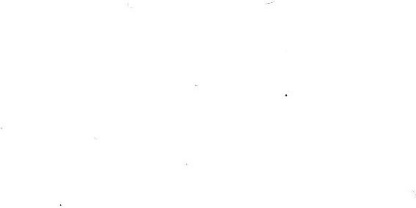 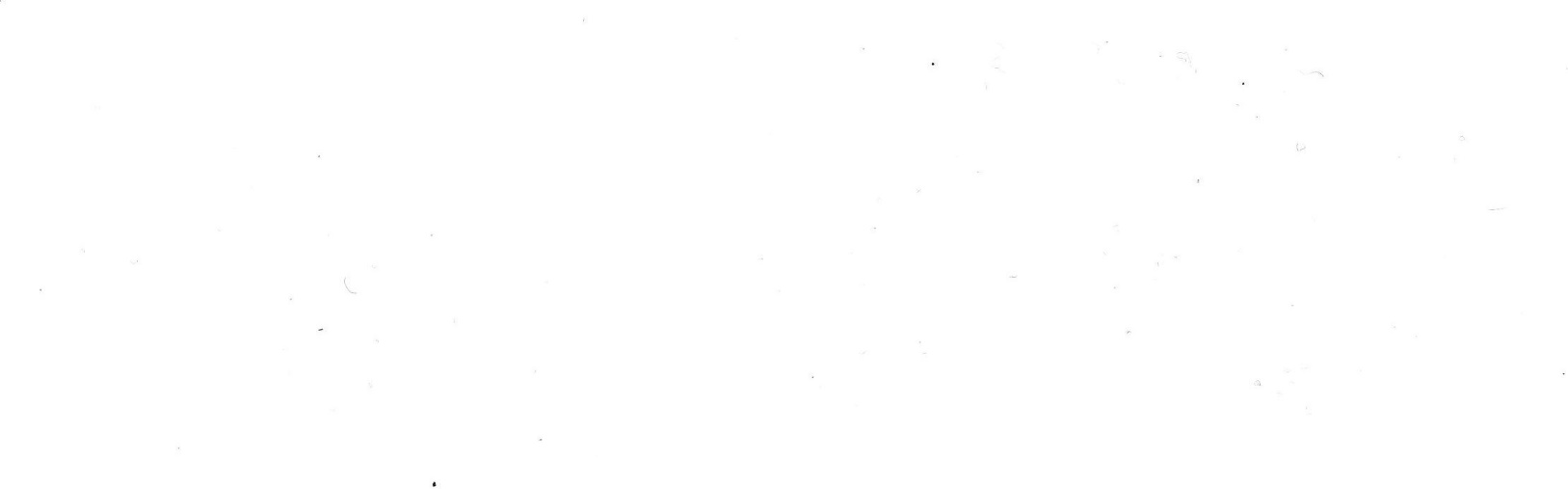 ПРИНЯТО решением педагогического совета от 31.08.2021РАССМОТРЕНОНа заседании Управляющего советаот 31.08.2021С учетом мнения Совета родителей от 31.08.2021УТВЕРЖДЕНО приказом директора МБОУ «Солнечная СОШ № 1» от 05.10.2021 № 1525 (приложение 27)